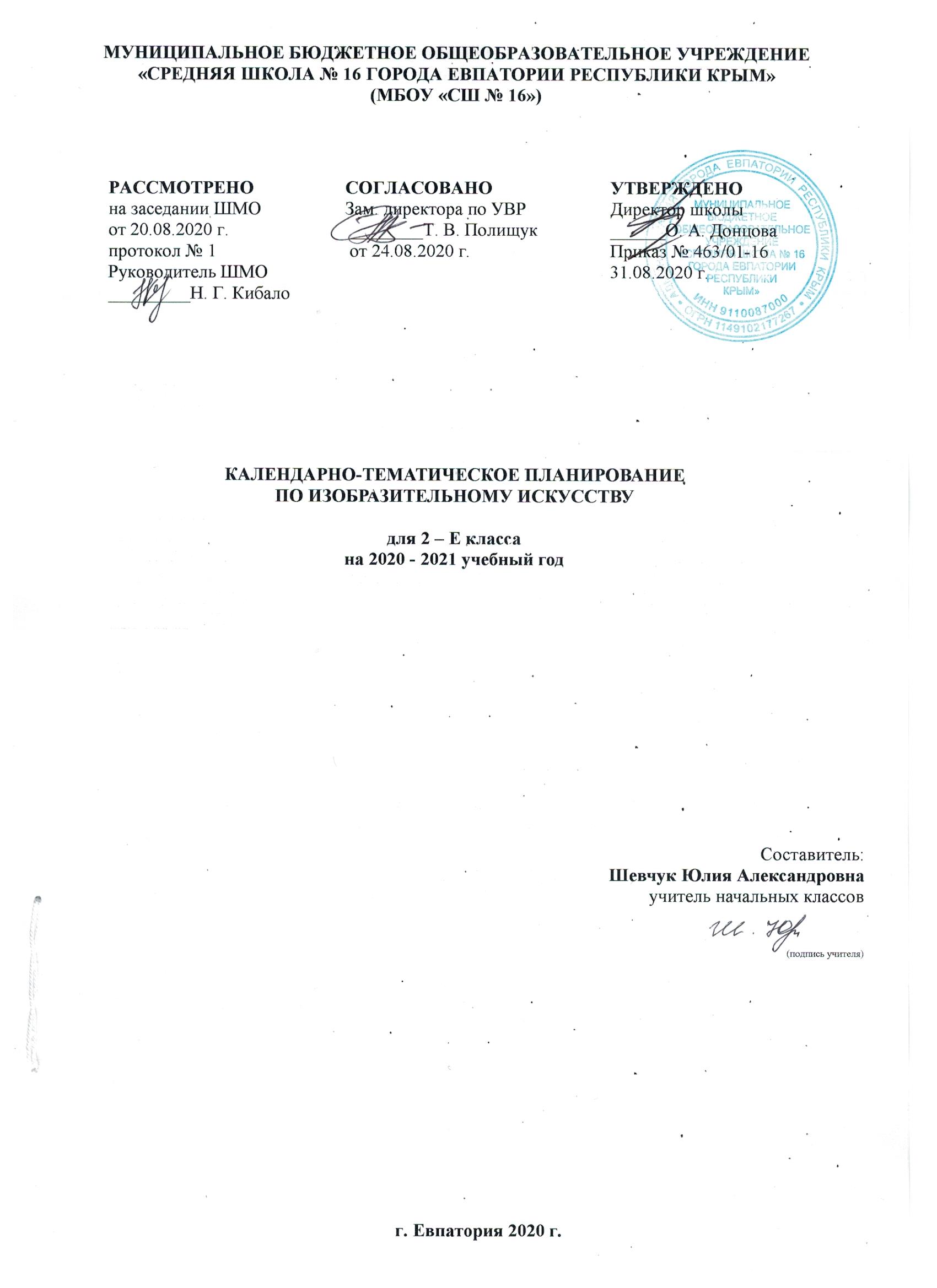 В связи с переносом 4 часов на 2020-2021 учебный год изменено количество часов на изучение отдельных тем.Тематическое планированиеКалендарно-тематическое планирование№ темыНаименование темКол-во часов№ темыНаименование темКол-во часов1Изображение, украшение,  постройка всегда помогают друг другу4 ч.(перенос –4ч.)2.Как и чем работает художник?8 ч.3.Реальность и фантазия6 ч.(уплотнение – 1 ч.)4.О чём говорит искусство10 ч.(уплотнение – 1 ч.)5.Как говорит искусство6 ч.(уплотнение – 2 ч.)Итого34 ч.№ п/п№ п/пДатаДатаТема урокапланфактпланфактТема урока1. Изображение, украшение,  постройка всегда помогают друг другу (4 часа – перенос – 4 часа)1. Изображение, украшение,  постройка всегда помогают друг другу (4 часа – перенос – 4 часа)1. Изображение, украшение,  постройка всегда помогают друг другу (4 часа – перенос – 4 часа)1. Изображение, украшение,  постройка всегда помогают друг другу (4 часа – перенос – 4 часа)1. Изображение, украшение,  постройка всегда помогают друг другу (4 часа – перенос – 4 часа)1.04.09Праздник весны. Праздник птиц.2.11.09Разноцветные жуки.3.18.09Сказочная страна.4.25.09Времена года. Урок любования (обобщение темы).2. Как и чем работает художник? (8 часов)2. Как и чем работает художник? (8 часов)2. Как и чем работает художник? (8 часов)2. Как и чем работает художник? (8 часов)2. Как и чем работает художник? (8 часов)5.02.10Три основные краски – желтый, красный, синий.6.09.10Белая и чёрная краски.7.16.10Пастель и цветные мелки, акварель, их выразительные возможности.8.23.10Выразительные возможности аппликации.9.30.10Выразительные возможности графических материалов.10.13.11Выразительность материалов для работы в объеме.11.20.11Выразительные возможности бумаги.12.27.11Неожиданные материалы (обобщение темы).3. Реальность и фантазия (6 часов – уплотнение – 1 час)3. Реальность и фантазия (6 часов – уплотнение – 1 час)3. Реальность и фантазия (6 часов – уплотнение – 1 час)3. Реальность и фантазия (6 часов – уплотнение – 1 час)3. Реальность и фантазия (6 часов – уплотнение – 1 час)13.04.12Изображение и реальность. Изображение и фантазия.14.11.12Украшение и реальность.15.18.12Украшение и фантазия.16.25.12Постройка и реальность.17.15.01Постройка и фантазия.18.22.01Братья-Мастера Изображения, Украшения и Постройки всегда работают вместе (обобщение темы).4. О чём говорит искусство (10 часов – уплотнение – 1 час)4. О чём говорит искусство (10 часов – уплотнение – 1 час)4. О чём говорит искусство (10 часов – уплотнение – 1 час)4. О чём говорит искусство (10 часов – уплотнение – 1 час)4. О чём говорит искусство (10 часов – уплотнение – 1 час)19.29.01Изображение природы в различных состояниях.20.05.02Художник изображает настроение.21.12.02Изображение характера животных. 22.19.02Изображение характера человека: женский образ.23.26.02Изображение характера человека: мужской образ.24.05.03Образ человека в скульптуре.25.12.03Человек и его  украшения. О чём говорят украшения. Украшения для добрых и злых сказочных героев.26.19.03О чём говорят украшения. Флот Салтана и флот пиратов.27.02.04Образ здания.28.09.04В изображении, украшении, постройке человек выражает свои чувства, мысли, настроение, свое отношение к миру (обобщение темы).5. Как говорит искусство (6 часов – уплотнение – 2 часа)5. Как говорит искусство (6 часов – уплотнение – 2 часа)5. Как говорит искусство (6 часов – уплотнение – 2 часа)5. Как говорит искусство (6 часов – уплотнение – 2 часа)5. Как говорит искусство (6 часов – уплотнение – 2 часа)29.16.04Теплые и холодные цвета. Борьба теплого и холодного. Что выражают теплые и холодные цвета.30.23.04Тихие  и звонкие цвета.31.30.04Ритм пятен. 32.07.05Что такое ритм линий? Характер линий.33.14.05Пропорции выражают характер. 34.21.05Ритм линий и пятен, цвет, пропорции — средства выразительности.